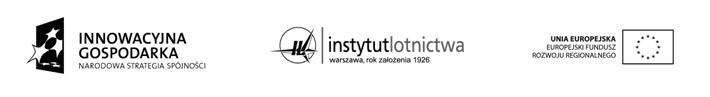 OGŁOSZENIE O ZAPROSZENIU DO SKŁADANIA OFERT NA:Dostawa dysków przenośnych WD My Passport Ultra 1TB Titanium Warszawa, dn. 21 października 2015Warszawa, dn. 21 października 2015Zamawiający:Instytut LotnictwaAl. Krakowska 110/114, 02-256 WarszawaTytuł Projektu:„Rozwój platformy informatycznej konsolidującej i wirtualizującej serwery Instytutu Lotnictwa dla transferu wiedzy i technologii oraz bezpieczeństwa zasobów IT”Przedmiot zamówienia:Dostawa 10 sztuk dysków zewnętrznych o specyfikacji:WD My Passport Ultra Titanium1TBUSB 3.0 2,5"p/n: WDBZFP0010BTTgwarancja: producenta, 36 miesięcyDostarczane dyski muszą być nowe, nieużywane i pełnowartościowe; zapakowane w oryginalne opakowanie; muszą pochodzić z legalnego źródła.Adres dostawy: Al. Krakowska 110/114, 02-256 WarszawaPłatność na podstawie faktury po wykonaniu zamówienia.Kryterium oceny:Cena wraz z kosztami dostawy (najniższa)Termin dostawy (najkrótszy)Miejsce składania ofert:Nie dotyczyForma złożenia ofert:e-mail na adres: Lukasz.oleszczak@ilot.edu.pl Termin złożenia ofert:Do 2015-10-27, do godz. 10.00